DOWNLOAD EERST DIT BESTAND, zodat je zaken kunt aanpassen.Structuurtemplate profielwerkstuk Out of the Box– Hier komt je titelGebruik dit template om je profielwerkstuk goed te structureren. Hier komt je ondertitel die je kunt gebruiken om te verduidelijken waar je profielwerkstuk over gaat.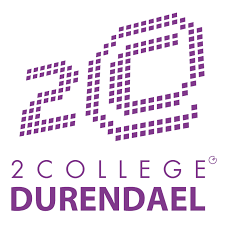 Vervang het 2College logo door een illustratie over je profielwerkstuk onderwerp.Datum van publicatie Naam: Voorletters en achternaamLeerlingnummer: … Naam school: …Klas: …Begeleider: …Vak(ken) en profiel:Samenvatting (fase 4)Woordenaantal: Vaak niet langer dan 1 A4.Let op: Schrijf de samenvatting pas nadat je profielwerkstuk af is. Gebruik de onderstaande indeling voor een goed gestructureerde samenvatting.Maak van alle alinea’s een lopende tekst.Zorg dat je samenvatting duidelijk maakt waar je profielwerkstuk in grote lijnen over gaat (ook voor mensen zonder voorkennis).TTO-leerlingen schrijven de samenvatting (summary) in het EngelsAlinea 1Probleembeschrijving Wat is het onderwerp/probleem dat in je profielwerkstuk wordt behandeld?Wat is het doel van je profielwerkstuk?Wat is je hoofdvraag? Schrijf hier níet al je deelvragen op. Alinea 2 Methoden Welke methode(n)/onderzoeksopzet heb je gebruikt?Alinea 3 Resultaten Wat zijn je belangrijkste resultaten? Gebruik geen voorbeelden of nieuwe informatie.Alinea 4 ConclusieWat is het antwoord op je hoofdvraag?Alinea 5AanbevelingenHeb je suggesties/tips voor een vervolgonderzoek over dit onderwerp?Inleiding (fase 1)Woordenaantal: ca. 300 tot 500 woorden - afhankelijk van de grootte van je onderzoekLet op: Gebruik de onderstaande indeling voor een goed gestructureerde inleiding. Je mag gebruikmaken van tussenkopjes om het overzichtelijk te maken.Maak van alle alinea’s een lopende tekst.Wat is het onderwerp van je profielwerkstuk?Geef aan waarom je voor dit onderwerp hebt gekozen?Hoofd- en deelvragenWat is de hoofdvraag van je profielwerkstuk? Leg uit waarom dit je hoofdvraag is.Voor een goed profielwerkstuk is het belangrijk dat je een goede hoofdvraag formuleert. Een goede hoofdvraag moet aan een aantal voorwaarden voldoen.  
* Hij moet specifiek/concreet zijn. Dit wil zeggen dat je de hoofdvraag niet te algemeen houdt maar dat het voor één bedrijf of doelgroep geldt.   
* Hij moet haalbaar zijn. Je moet met jouw hoofdvraag je onderzoek binnen een aantal maanden kunnen afronden. 
* Hij moet gericht zijn op de omgeving. Formuleer in je hoofdvraag in welke omgeving jij je gegevens gaat verzamelen. Slecht geformuleerde hoofdvraag: Hoe beïnvloedt social media het koopgedrag? Goed geformuleerde hoofdvraag: In welke mate beïnvloedt een ‘Instagram Influencer’ het koopgedrag van havo 5 leerlingen van Durendael? Hoe belangrijk een hoofdvraag ook is, het blijft een hulpmiddel. Als je eenmaal bezig bent, kan het voorkomen dat je merkt dat je hoofdvraag (of een deelvraag daarbij) toch niet helemaal voldoet. Het is dan vaak verstandig om hem, in overleg met je begeleider, bij te stellen.   Wat zijn de deelvragen van je profielwerkstuk? Leg kort per deelvraag uit wat je met de vraag wilt onderzoeken.Een hoofdvraag is niet in enkele woorden te beantwoorden. Daarom moet je een hoofdvraag opsplitsen in deelvragen. Deelvragen maken je duidelijk wat je wel en wat je niet gaat onderzoeken. Ook kun je de beschikbare informatie beter ordenen. Elk antwoord op een deelvraag draagt zijn steentje bij aan het beantwoorden van de hoofdvraag. Voorbeeld:In welke mate beïnvloedt een ‘Instagram Influencer’ het koopgedrag van havo 5 leerlingen van Durendael?Mogelijke deelvragen bij deze hoofdvraag zijn:  In welke mate kan je het bestedingspatroon van jongeren tussen de 15 en 19 jaar aanpassen?Hoe gevoelig zijn jongeren tussen de 15 en 19 jaar voor invloeden van bekende personen?Op welke manieren zet een ‘Instagram Influencer’ Instagram in om invloed uit te oefenen?Hoe ziet het gemiddelde koopgedrag van havo 5 leerlingen van Durendael eruit?In welke mate zijn jongeren tussen de 15 en 19 jaar zich ervan bewust als hun koopkracht beïnvloed wordt?Verantwoording bronnen Welke belangrijke bronnen zijn er over je onderwerp al geschreven?Beschrijf kort waar de bron over gaat. Geef aan op welke wijze de bron belangrijk is voor je profielwerkstuk. Koppel eventueel meerdere bronnen aan elkaar. Geef de bronnen aan via APA.Plan van aanpak (fase 1)Plan van aanpakIn deze fase ga je ook een plan van aanpak maken. Daarin leg je vast wie wat gaat doen, waar en wanneer, hoeveel tijd dat kost en wat je aan materialen nodig hebt. Ook spreek je af wanneer bepaalde activiteiten klaar moeten zijn. Uit het plan van aanpak moet duidelijk naar voren komen wat je gaat doen, in welke week, hoeveel tijd je er aan gaat besteden en wat de bijdrage per persoon is. Hiervoor moet je de activiteiten gedetailleerd beschrijven en ervoor zorgen dat jullie individuele planningen op elkaar zijn afgestemd. Als je alleen werkt maak je het plan van aanpak ook, maar dan hoeven de taken niet verdeeld te worden.PraktijkdeelGeef een uitgebreide omschrijving van wat je gaat doen in je praktijkdeel (out of the box). Benoem hierbij wat je gaat doen, voor welke doelgroep, de hulpmiddelen die je nodig hebt, externe instanties waar je eventueel mee gaat samenwerken en omschrijf wat je verwachte resultaat gaat zijn. Theoretische onderbouwing (fase 2)Woordenaantal ligt niet vast. Het is afhankelijk van het aantal relevante resultaten.In dit hoofdstuk geef je de resultaten die uit jouw onderzoek zijn gekomen. Denk hierbij aan resultaten uit literatuur, interviews, vragenlijsten etc. Hierbij gaat het alleen om de zaken die je letterlijk uit je onderzoek kunt aflezen. Je mag hier nog geen conclusie trekken.Theoretisch kader Geef hier kort en bondig weer welke resultaten/antwoorden je uit de theorie gehaald hebt. Zorg dat je meerdere bronnen per deelvraag gebruikt, zodat je voldoende onderbouwing hebt voor je conclusie. Verwijs in je tekst altijd naar de gebruikte bronnen volgens APA. Je kunt tabellen en grafieken gebruiken om je resultaten overzichtelijk te presenteren.  De resultaten die niet relevant zijn om je deelvragen te beantwoorden horen hier niet thuis. Plaats die in je bijlagen, daar kun je in de tekst dan naar verwijzen.SamenvattingGeef hier een korte samenvatting van de resultaten die je hierboven gegeven hebt. Zorg ervoor dat je theorie en onderzoeksmethode aan elkaar verbindt. Praktijkdeel (fase 3)Tijdens de profielwerkstukweek kom je met je begeleider tot een beoordelingsmodel. Dit moet op papier staan voor je start met de uitvoering van je praktijkdeel en moet je inleveren bij de examensecretaris. Uitvoering out of the boxDe uitvoering van het praktijkdeel is voor iedereen anders, vandaar dat dit niet hier omschreven staat. Overleg goed met je begeleider wat de verwachtingen zijn. De beoordeling zal altijd plaatsvinden door 2 personen, je begeleider en één ander.Proces en product (fase 4)Woordenaantal: ca. 200 tot 400 woordenLet op: Presenteer geen nieuwe informatie in je conclusie en gebruik geen voorbeelden.Leg uit hoe je tot de conclusie bent gekomen in een lopende tekst. ConclusieGeef antwoord op de hoofdvraag aan de hand van de eerdergenoemde resultaten.Geef geen informatie die nog nergens is gegeven. Verwijs eventueel naar je praktijkdeel, theoretisch kader en/of bijlage.Zorg dat het een chronologisch en lopend verhaal is. 
Reflectie De reflectie gaat over je eigen handelen, niet over de inhoud.Geef aan hoe het verloop van het profielwerkstuk gegaan is.Denk aan wat ging er goed/ wat kan een volgende keer beter?Hoe verliep de samenwerking met partner/profielwerkstukbegeleider?Discussie en aanbevelingen Discussie en aanbevelingen gaan altijd over de inhoud, niet over je eigen handelen.Bij de discussie geef je aan wat er in je onderzoek beter/anders had kunnen verlopen. Bij aanbevelingen geef je kort weer welke tips je hebt voor een eventueel vervolgonderzoek.Welke tips heb je? Waar komen deze tips vandaan?Bronnenlijst (Fase 1-2-3-4)Alle bronnen die je (hebt) gebruikt tijdens het werken aan je profielwerkstuk moet je in een bronnenlijst zetten. Deze bronnenlijst moet aan de APA-norm voldoen.Hieronder staat beschreven hoe je een automatische bronnenlijst kunt aanmakenJe mag teksten en ideeën van anderen niet samenvatten of wijzigen, laat staan overnemen en het vervolgens presenteren als je eigen werk. Dat noemen we plagiaat. De profielwerkstukken worden door een plagiaatscanner gecontroleerd.Als je voor een werkstuk sites, artikelen en andere bronnen hebt bestudeerd, kun je daar tóch delen uit overnemen. Door een duidelijke bronvermelding maak je duidelijk welke informatie in je werkstuk is overgenomen uit het werk van een ander. Met deze bronvermelding kan je docent (of een andere lezer) nagaan: • welke bronnen je hebt gebruikt (betrouwbaarheid) • of je een variatie aan bronnen hebt gebruikt • of de bron correct is gebruikt, en • of belangrijke bronnen ontbreken. Naast de bronvermelding voeg je aan je profielwerkstuk ook een bronnenlijst toe, een overzicht van alle door jou gebruikte bronnen. Alle door jou opgegeven bronnen in de bronnenlijst moeten terug te vinden zijn in de tekst van je profielwerkstuk.Bronvermelding in je tekst
Het overnemen van delen van andermans werk kan op twee manieren: door te parafraseren (in je eigen woorden weergeven) door te citeren (een stukje van de tekst letterlijk overnemen). Een citaat plaats je altijd tussen aanhalingstekens. Direct achter het feit, de zin of alinea die je uit je bron hebt overgenomen zet je een bronvermelding. Dit kan door middel van een verwijzing tussen haakjes, waarin je de achternaam van de auteur, het publicatiejaar en het paginanummer noteert. Bijvoorbeeld:Er vielen veel slachtoffers onder de mariniers in Vietnam. Drie procent van de mariniers in Vietnam sneuvelde, en zo’n 17 procent raakte gewond. (Pietersen, 2006, p. 97). Zorg ervoor dat je niet te vaak citeert, dit wordt door de plagiaatcontrole wel als plagiaat gezien.Bronnenlijst
Achterin je werkstuk neem je een lijst op van alle bronnen die je hebt geraadpleegd: de bronnenlijst. Deze bestaat uit zogenaamde titelbeschrijvingen die op alfabetische volgorde van (eerstgenoemde) auteur staan. Om de lijst overzichtelijk te houden, noteer je de titelbeschrijvingen altijd op dezelfde manier, de zogenaamde APA-norm.Internetbronnen 
Achternaam auteur, voorletter(s) (Publicatiejaar of update). Titel van het document of de website. Geraadpleegd op dag maand jaar, adres website. Voorbeeld: Meijden, B. van der (1998). Schiphol als thema voor een geschiedenis-, internet- en/of profielwerkstuk. Geraadpleegd op 7 juli 2005, http://www.histopia.nl/schiphol.htm Boeken 
Achternaam auteur, voorletter(s) (Jaar van uitgave). Titel: Eventuele subtitel. Plaats uitgever: uitgever.Voorbeeld: Dijk, P. van, & Jansen, F. (2003). Wereldgids: Reisgids door de literatuur. Amsterdam: Promotheus. Kranten- en tijdschriftartikelen 
Achternaam auteur, voorletter(s) (Publicatiedatum). Titel artikel: Eventuele subtitel. Naam van tijdschrift of krant, evt. nummer, paginanummer(s). Voorbeeld: Ouwerkerk, D. van, & Grinten, J. van der (2004). De kracht van zacht: Wat mannen over vrouwelijke vergaderstijlen kunnen leren. Interne Communicatie, 4, p. 11-13. Voorbeeld: Dongen, M. van (7 juli 2005). Bestuur hoofdstad is niet effectief. Volkskrant, p. 12. Opmerkingen 
• Staat er bij een bron geen publicatiedatum vermeld? Noteer dan z.d. (zonder datum). 
• Is de auteur van een bron niet bekend? Vermeld dan de verantwoordelijke organisatie. Is die ook niet bekend? Zet dan de titel vooraan en het publicatiejaar erachter, gevolgd door de rest van de bronvermelding. In de bronnenlijst vermeld je deze bron dan bij de eerste letter van de titel. 
• Het adres van een website begint met http:// en is geheel onderstreept. 
• Soms is een publicatie geschreven door meerdere auteurs. Vermeld er hooguit drie. Zijn het er meer, dan vermeld je alleen de eerste drie, met de toevoeging et al of e.a. (= en anderen). LogboekBijlage 1: Naam van deze bijlageWoordenaantal: in principe onbeperkt - afhankelijk van je onderzoek en de richtlijnen van je opleidingLet op: Voeg alleen bijlagen toe, waarnaar je verwijst in je profielwerkstuk. Verwijs naar de bijlagen in de tekst door bijvoorbeeld (zie Bijlage 1) toe te voegen aan een statement wanneer dit van toepassing is.Indeling bijlagenNummer elke bijlage.Geef elke bijlage een duidelijke naam.Zet elke bijlage apart op een nieuwe pagina.Begin bijlagePer bijlage begin je kort met een inleiding van 1 à 2 zinnen waarin je aangeeft wat de bijlage inhoudt.Geef eventuele subonderdelen van een bijlage, zoals grafieken en tabellen, een apart nummer en een aparte titel.Lijst met mogelijke bijlagenResultaten die je niet gebruikt om je hoofdvraag te beantwoorden en daarom niet hebt opgenomen in je resultaten.Uitwerkingen van enquêtes, interviews, e.d.Kopieën van relevante e-mails, brieven en formulieren.Lijst van symbolen, afkortingen en definities (deze lijst kan ook vooraan in je profielwerkstuk  worden opgenomen.Figuren, tabellen en illustraties om een overdaad hieraan te voorkomen.Bijlage 2: TitelAls je meerdere bijlagen hebt, moet je die nummeren zoals hierboven omschreven. Leerling(en)BegeleiderOnderwerpActiviteitWieWanneerHoeGeschatte tijdsduurKlaar opBenodigde materialen,  informatie, contactgegevens externen instanties/personen etc.Verzorgd doorBeschikbaar opDatumPlaatsActiviteitDuurOpmerkingenAfspraken